Rogeria Pereira
En–Sp  Br-Pt Translator[Jan 2012]Personal information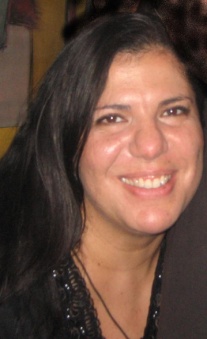 Date of Birth: 18th February 1966
Country of Origin: Rio de Janeiro, Brazil
Address: Grimstadvegen 12 - Bergen, Norway
Mobile: +47 4836-2170
Email: rogeriap@gmail.com &/or rogeria@gmx.co.uk
Skype: chrystal.rj@gmx.netObjectives
To work as translator, editor and quality assurance specialist, providing high quality services worldwide in several languages without loss of writer context or overall intention and also to continue learning languages in the near future.
Personal Characteristics
Passionate, dynamic, sociable, responsible, trustworthy, confident, excellent communication skills, leadership qualities, initiative, highly motivated, excellent work ethics, reliable, able to follow instructions, dedicated, able to work independently and within a team.
Skills
Experienced with Translation Tools like SDL Trados Suite
Good knowledge of graphic software, like Adobe Photoshop, Acrobat, etc
Advanced internet user
University education and certificates
Estácio de Sá University
Oil Engineering – Postgraduate Programme (2003) (not completed)
PUC (Catholic University)
B.A. in Brazilian, Portuguese, American and British Literature, Poetry and Languages (2000–2002)
Brazilian Translators Association
Oil Terminology (2001)
University of Cambridge
Certificate of Proficiency in English (CPE) (1986)
*CPE is Cambridge ESOL's most advanced exam, aimed at people who use English for professional or study purposes.
Cambridge ESOL is a department of the world-famous and historic University of Cambridge. Attaining one of its certificates is an achievement and a reward in itself.
Federal University of Rio de Janeiro
Literature and Languages (1983–1984)
University of Cambridge – GRADE A
First Certificate in English (FCE) (1983)
*FCE is an exam for people who can use everyday written and spoken English at an upper-intermediate level. It is an ideal exam for people who want to use English for work or study purposes.
Experience
FREELANCE TRANSLATOR TO CLIENTS SUCH AS:
Lionbridge Technologies, Inc
Translation and localization of files for Dell and Microsoft projects
2Tr Soluções Globais
Translation, localization and proofreading of files for Microsoft, Jumeirah Hotels & Resorts, Konftel, General Electric Company, Electrolux, among others
Canvas / Touché Interactive Media
Translation and proofreading of their proprietary marketing related material

Mundial Traduções
Translation of files for National Oilwell Varco, Inc., among others
Top Traduções
Translation of files for Steris Corporation
Local Concept (former Multitrans–USA)
Translation and localization for Kyocera, Motorola, Nextel, Sony, Nokia, Microsoft, etc.

Fast Translation Services
Translation of oil & gas-related material such as documents and manuals
Flash Idiomas Translation Services
Translation of oil & gas-related documents and manuals
Amerikas
Translation of oil & gas-related documents (Shell project)
Elsevier
Translation and proofreading of proprietary marketing-related material

Ccaps
Projects such as Windows Server 2003, Nokia and Getty Images
OTHER
I have also rendered translation services as a freelancer for several clients in the fields of software, hardware, environment, oil & gas, marketing and retail.
Employment history
JDA Software
Sep 2000 to Apr 2002
In-House Translator
Translation and localization of their proprietary software
Lersch Translation Services
Jun 2000 to Sep 2000
In-House Translator
Translation of documents in general
Berlitz Globalnet (Localization) 
Jan 2000 to Jan 2001
In-House Translator (trainee) 
Projects such as SAP, Kodak, Varig, Linux
Colégio Legrand
Feb 1990 to Sep 1999
English Language Teacher
UERJ–State University of Rio de Janeiro
Feb 1997 to Jul 2000
English Language Teacher
Published works (translated)
Jennifer Kaufman and Karen Mack - Literacy and Longing in L.A. (Delacorte Press)
In Portuguese: Ler, Viver e Amar em Los Angeles
Publishing house in Brazil: Casa da Palavra (2008)

Tatiana de Rosnay - Sarah’s Key (St. Martin's Press)
In Portuguese: A Chave de Sara 
Publishing house in Brazil: Editora Objetiva (2008)

Rattawut Lapcharoensap - Sightseeing (Grove Press)
In Portuguese: Um Porco Chamado Clint Eastwood
Publishing house in Brazil: Casa da Palavra (2007)

Ted Nottingham - Chess for Children (Longman)
In Portuguese: Xadrez Para Iniciantes
Publishing house in Brazil: Editora Ciência Moderna (2001) 

Martin Greif - 200 Chess Puzzles (Longman)
In Portuguese: 200 Enigmas Geniais de Xadrez
Publishing house in Brazil: Editora Ciência Moderna (2001)
Languages
English, French and Spanish; basic knowledge of German, Italian and Norwegian
Hardware and software
2 IntelCore 2 Quad-equipped PCs, 8 Gb RAM, Windows 7 and 8
Office 2007 and 2003
Adobe Photoshop
Adobe Acrobat Reader
Broadband internet connected
Trados 2011